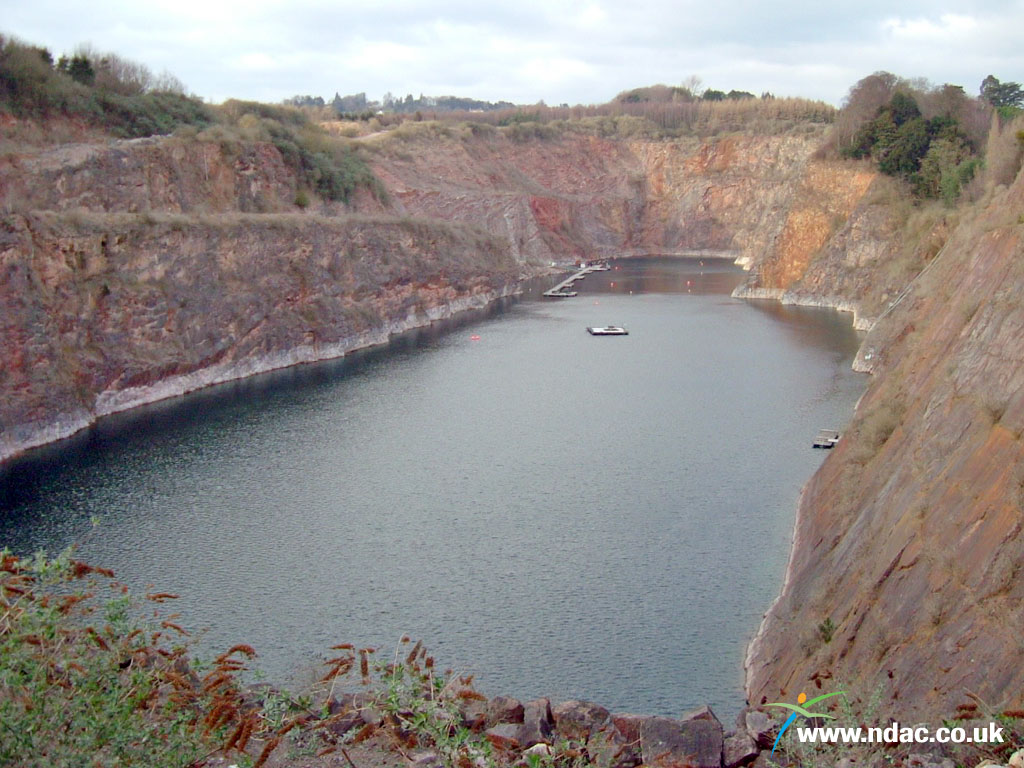 Start your AventureItinerary   Nitrox, Deep, Wreck, Drysuit, SMB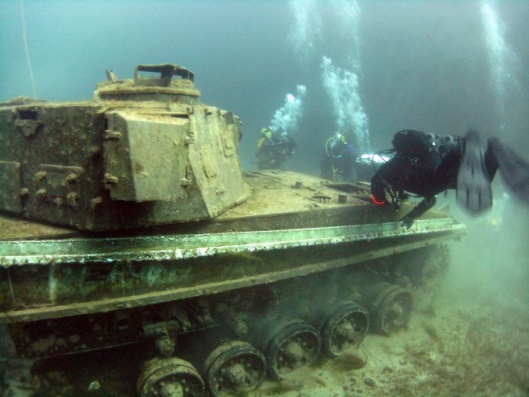 Date          10th & 11th  December 2016This Venus is an excellent location for you to expand your diving experience. There are plenty of objects that have been deliberately sunk here for all divers to practice skills and to Make the interesting..WreckThere are some very good wrecks where you will learn potential hazard and practice wreck penatration skill in a safe enviroment. A must before Diving in the channel. Not interested in wrecks, forget them as that and see them as artificial reefs because there are huges amounts of fish that 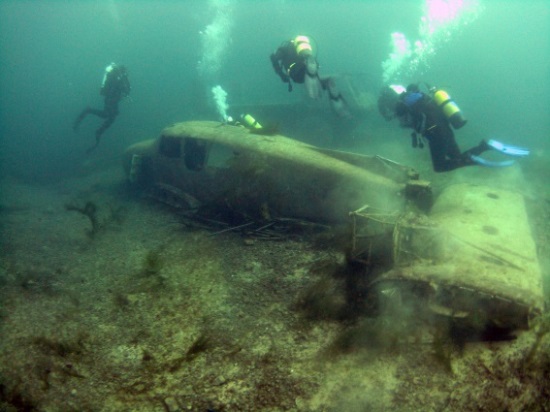 live on these ‘REEFS’DeepHere you can learn how to dive deeper safetly so you get to see and feel the effects of pressure and what narcosis starts to feel like.NitroxWant to stay down longer? This site offers plenty of opportunity to practice your dives with more Oxygen enabling 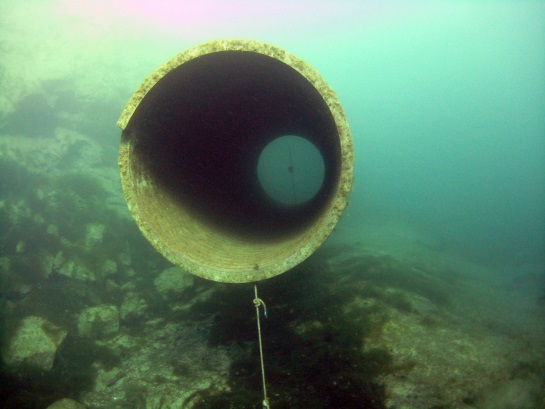 you to have longer dives while gaining an awarness of the problems of oxygen toxicity.SMBSMB & DSMB use are simple to use skills to identify your location,  but they are also a skill that has issues that are regularly problematic for experienced divers in dark and or deep dive sites as well as inexperienced. Learn what they are and how to avoid them and make sure your not a lost diver. Dry SuitUK diving is fantastic January to December and offers some of the best dive sites in the world.. but at 2 degrees during winter, the thought will put most people off.. learn how to stay dry and warm And enjoy the abundance of wrecks that the rest of the world can only dream of.To book one of these Specialities or even to just come diving click on the booking button.